আন্তঃৰাষ্ট্ৰীয় অৰ্থনীতিৰ অধ্যয়নৰ ক্ষেত্ৰ:    ১.আন্তৰাষ্টীয় বাণিজ্যৰ তত্ত্ব--এই তত্ত্বই বাণিজ্য ৰ ভিত্তি সম্পৰ্কে আলোচনা কৰে নাইবা কিয় আন্তঃৰাষ্ট্ৰীয় বাণিজ্য সংঘটিত হয় সেই সম্পৰ্কে আলোচনা কৰে। বানিজ্য তত্বৰ সামগ্ৰীক  গাঁথনি সংস্হাপিত অৰ্থনীতিবিদ সকলৰ তুলনামূলক ব্যয়ৰ সুবিধাৰ ওপৰত প্ৰতিষ্ঠিত । এই তত্বৰ আধুনিক সংস্কৰণত অৰ্থনীতিবিদ সকলে অধিক বিতং আৰু প্ৰণালীবদ্ধভাৱে কিছুমান দিশ, যেনে-বানিজ্যৰ  চৰ্ত, বাণিজ্যৰ লাভ, দেশৰ উন্নয়ন আৰু কল্যাণ সাধনত আন্তঃৰাষ্ট্ৰীয় বাণিজ্যৰ ভূমিকা আদি আলোচনা কৰিছে ।২| বানিজ্যিক নীতিৰ তত্ব--আন্তঃৰাষ্টীয় অৰ্থনীতিৰ এই দিশটোত শুল্ক আৰু অনা-শুল্কজনিত বাধা-নিষেধে বানিজ্যৰ ওপৰত কিদৰে প্ৰভাৱ পেলায় এই লৈ আলোচনা কৰা হয়।৩| বৈদেশিক বিনিময়--বিভিন্ন দেশৰ মাজত লেনদেন ৰ দেনা-পাওনা যিহেতু বৈদেশিক মুদ্ৰা ৰ মাধ্যম ত হয়, সেয়ে বৈদেশিক মুদ্ৰাৰ বিনিময় হাৰ নিৰ্ধাৰণ কৰিবলগীয়া হয়। আন্তঃৰাষ্ট্ৰীয় অৰ্থনীতিয়ে বিনিময় হাৰ নিৰ্ধাৰনৰ তত্ব, বিনিময় হাৰ নিৰ্ধাৰনৰ পদ্ধতি, বৈদেশিক মুদ্ৰা বজৰৰ অৱস্থা আৰু বিনিময় নি‌য়ন্তনৰ লগত জড়িত দিশ সম্বন্ধে আলোচনা কৰে।৪| আন্তৰ্জাতিক পৰিশোধৰ ভাৰসাম্যতা--আন্তৰ্জাতিক পৰিশোধ হ'ল এখন দেশে  পৃথিৱীৰ আন দেশৰ লগত দ্ৰব্য,সেৱা আৰু মূলধনৰ লেনদেন কৰোঁতে উদ্ভৱ হোৱা দেনা-পাওনাৰ পুঙ্খানুপুঙ্খ হিচাব।আন্তঃৰাষ্ট্ৰীয় অৰ্থনীতি  এখন দেশৰ লেনদেন পৰিশোধৰ হিচাপৰ লগত জড়িত হোৱাৰ লগতে বেলেগ বেলেগ আনৰাষ্টীয় মুদ্ৰা পদ্ধতিত সৃষ্টি হোৱা পৰিশোধৰ ভাৰসাম্য হীনতা নাইকীয়া কৰাৰ বিকল্প কৌশল উদ্ভাৱনৰ লগত জড়িত।এখন দেশৰ জনসাধাৰণৰ অৰ্থনৈতিক কাম-কাজ আৰু কল্যাণৰ ওপৰত পৰিশোধৰ ভাৰসাম্য হীনতাৰ প্ৰভাৱ সম্বন্ধেও ই পৰীক্ষা-নিৰীক্ষা চলায়।৫| আন্তঃৰাষ্ট্ৰীয় অৰ্থনৈতিক সংগঠন--দ্বিতীয় বিশ্বযুদ্ধৰ পিছত আন্তৰ্জাতিক স্তৰত  কেইবাটাও অৰ্থনৈতিক সংগঠনৰ জন্ম দিয়া হয়।তাৰ ভিতৰত আন্তঃৰাষ্ট্ৰীয় মুদ্ৰা নিধি , আন্তঃৰাষ্ট্ৰীয় উন্নয়ন সংস্হা, আন্তঃৰাষ্ট্ৰীয় পুনৰগঠন আৰু উন্নয়ন বেংক, আন্তঃৰাষ্ট্ৰীয় বিত্ত নিগম,UNCTAD আৰু আন্তৰ্জাতিক বাণিজ্য সংস্থাই প্ৰধান। আন্তঃৰাষ্ট্ৰীয় অৰ্থনীতিয়ে ইবিলাকৰ কাম-কাজ আৰু গ্ৰহণ কৰা নীতিসমূহ পৰীক্ষা কৰে।     উপৰোক্ত বিষয়বিলাকেই আন্তঃৰাষ্ট্ৰীয় অৰ্থনীতিত অধ্যয়ন কৰা হয়।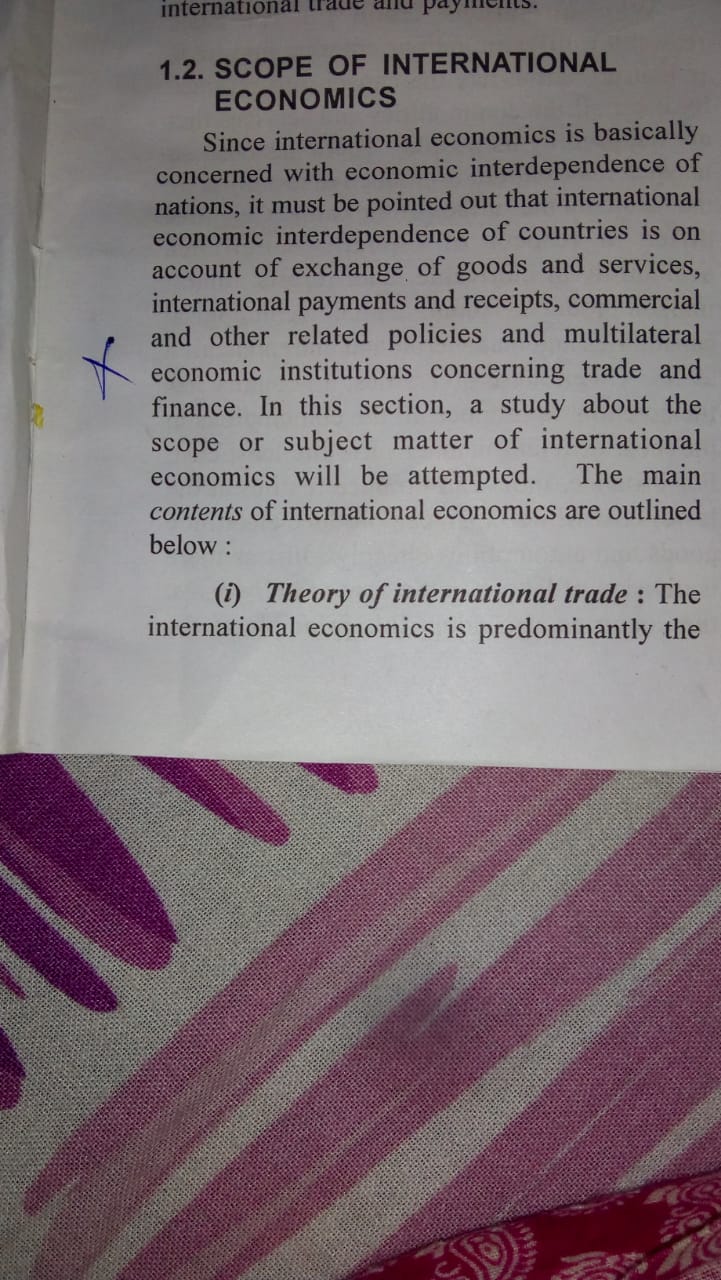 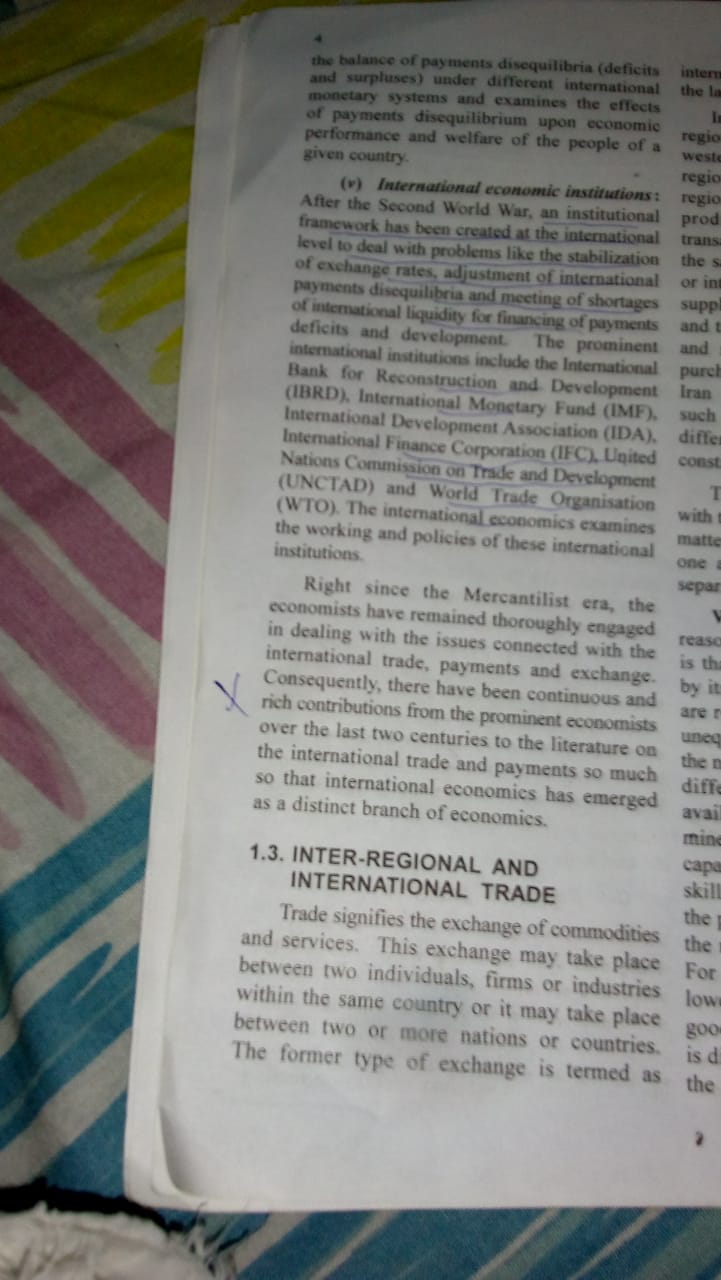 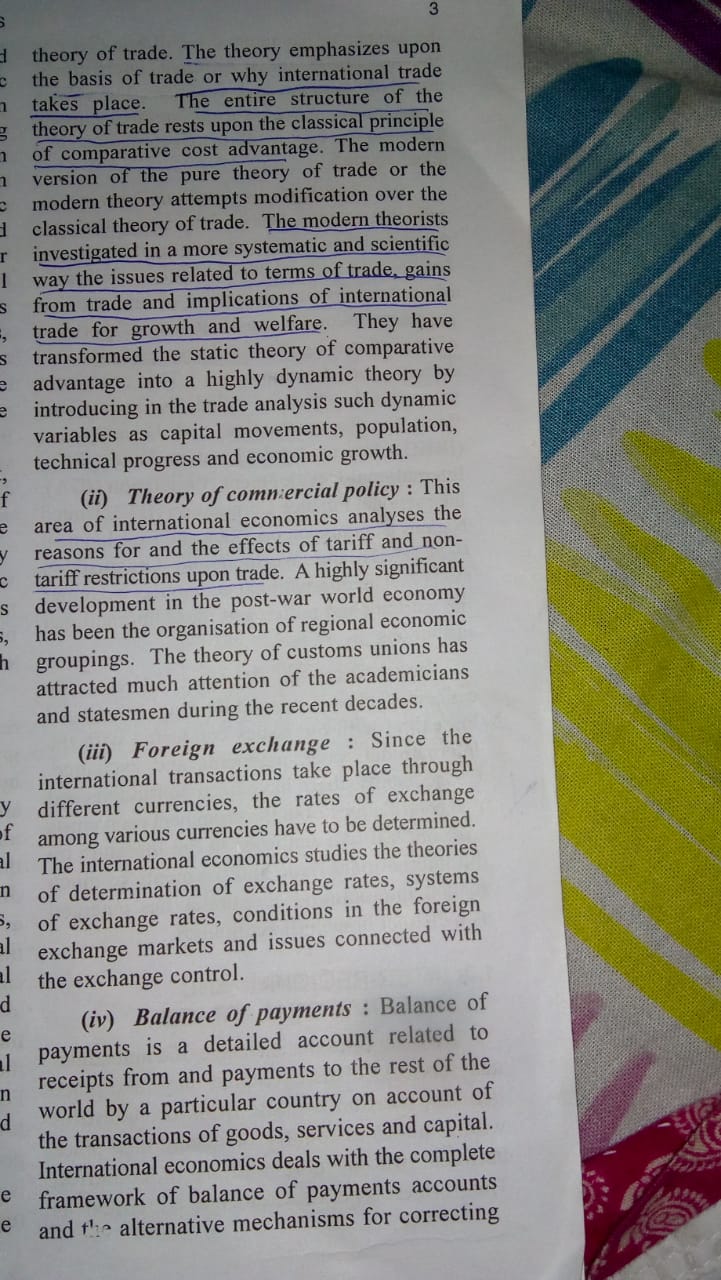 